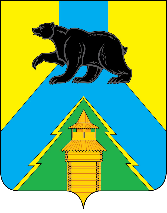 Российская Федерация                                 Иркутская областьУсть-Удинский районАДМИНИСТРАЦИЯПОСТАНОВЛЕНИЕот 03.02.2022г.  № 66п. Усть-УдаО внесении изменения в перечень должностных лиц, ответственных за реализацию мероприятий перечня проектов народных инициатив в 2022г.В связи с организационными изменениями в области реализации мероприятий перечня проектов народных инициатив в 2022г., руководствуясь статьями 22, 45 Устава районного муниципального образования «Усть-Удинский район», администрация Усть-Удинского районаПОСТАНОВЛЯЕТ:1. Внести изменение в перечень должностных лиц, ответственных за реализацию мероприятий перечня проектов народных инициатив в 2022 году, утвержденный постановлением администрации Усть-Удинского района от 26.01.2022г. № 53, изложив графу «Должностные лица, ответственные за реализацию мероприятий перечня проектов народных инициатив в 2022г» строки 6 в следующей редакции: «Директор МБУ "РИМЦ Усть-Удинского района" О.А. Равинская».2.  Управлению делами администрации Усть-Удинского района (О.С. Толмачева) опубликовать настоящее постановление в установленном порядке.3. Контроль за исполнением настоящего постановления возложить на первого заместителя мэра района (А.А.Менг).Глава администрации Усть-Удинского района                                С.Н.Чемезов